ATTACHMENT - D: Web Instrument (Online-Screen Shots)CPPW Resource Center Feedback Form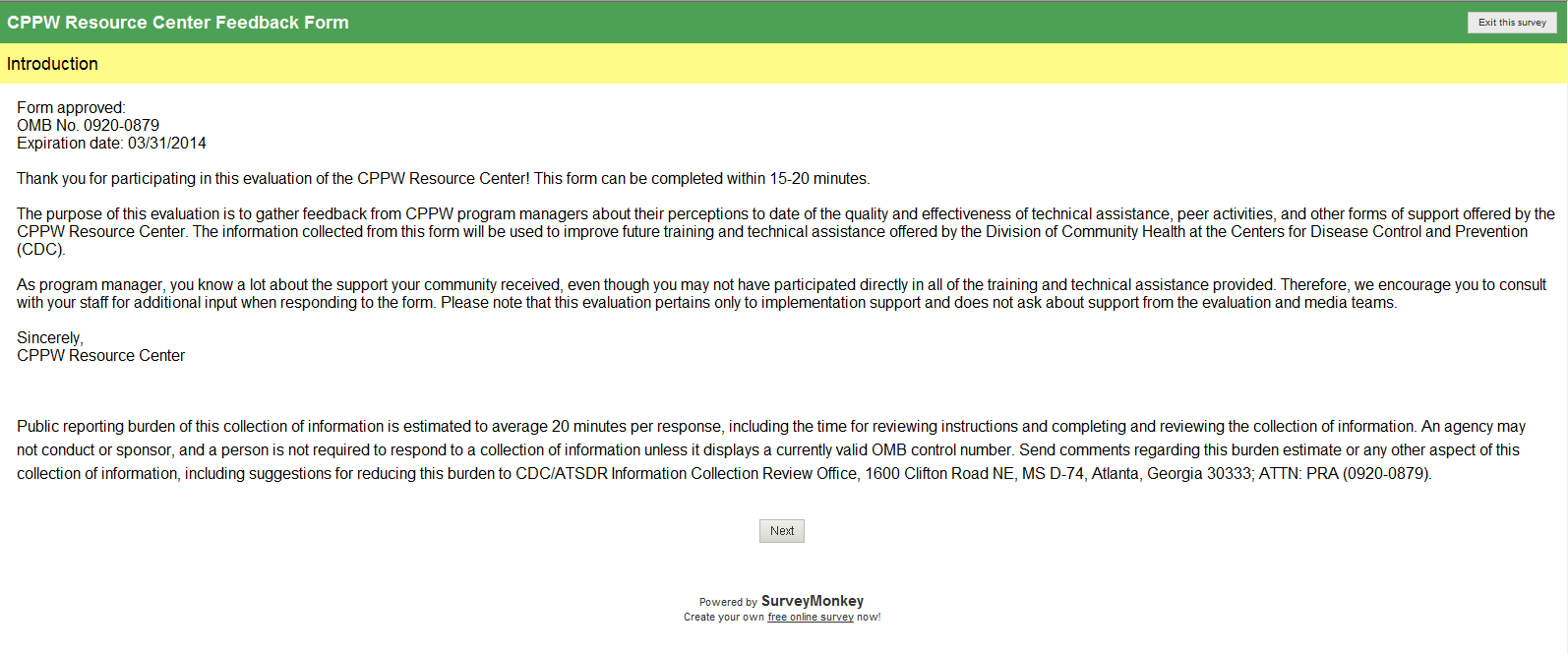 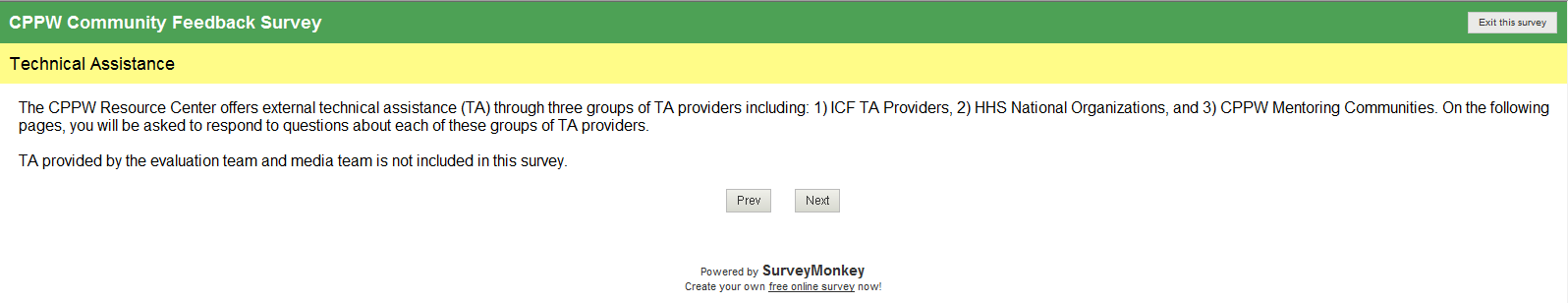 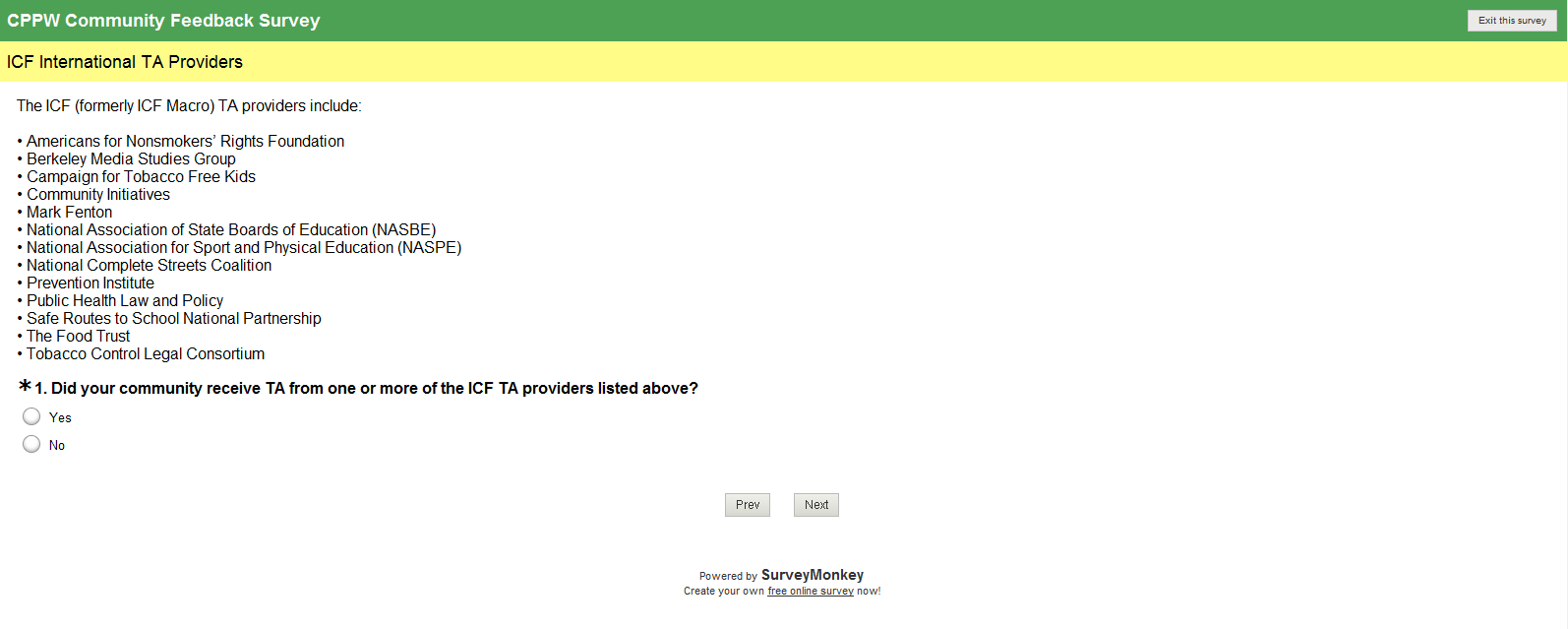 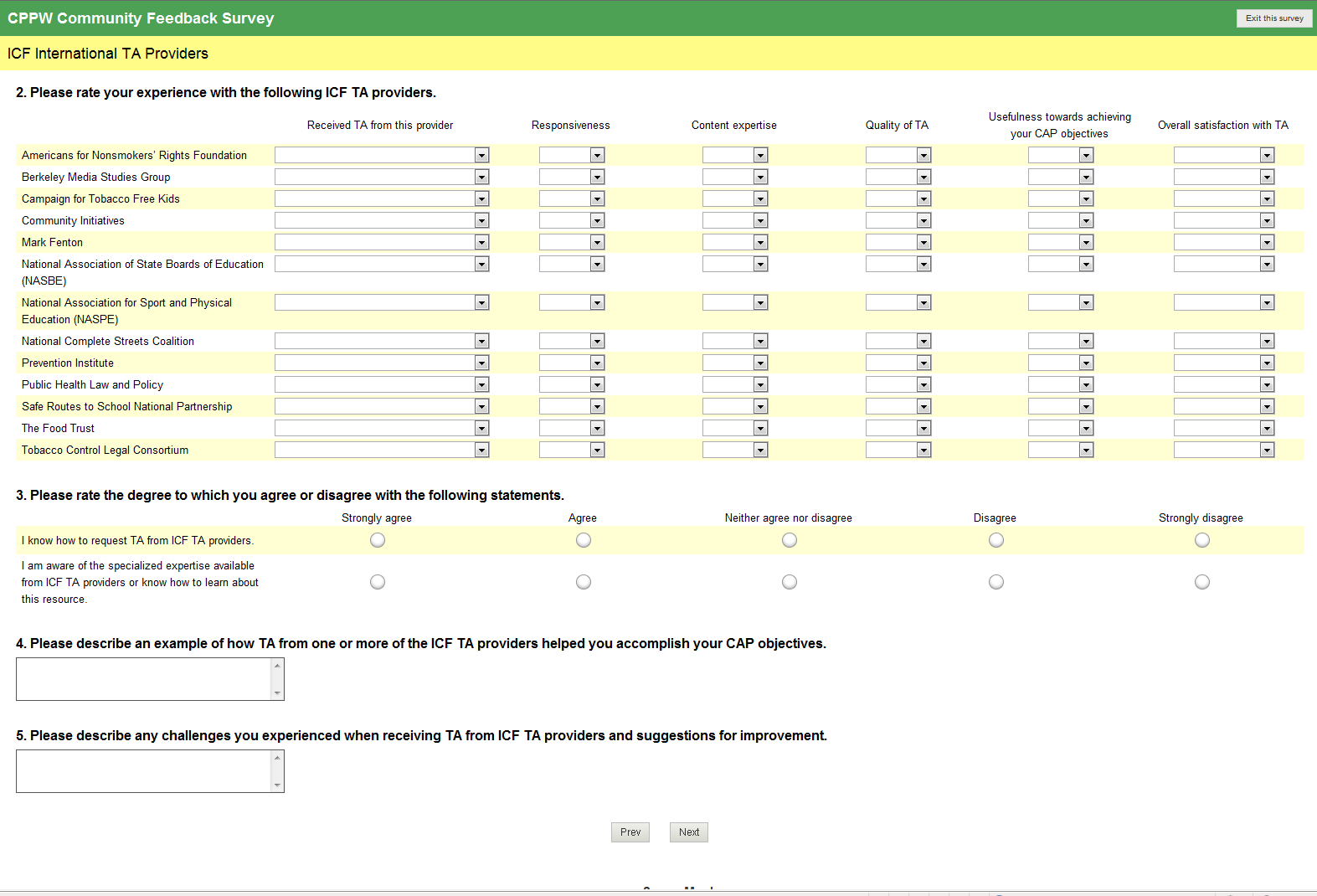 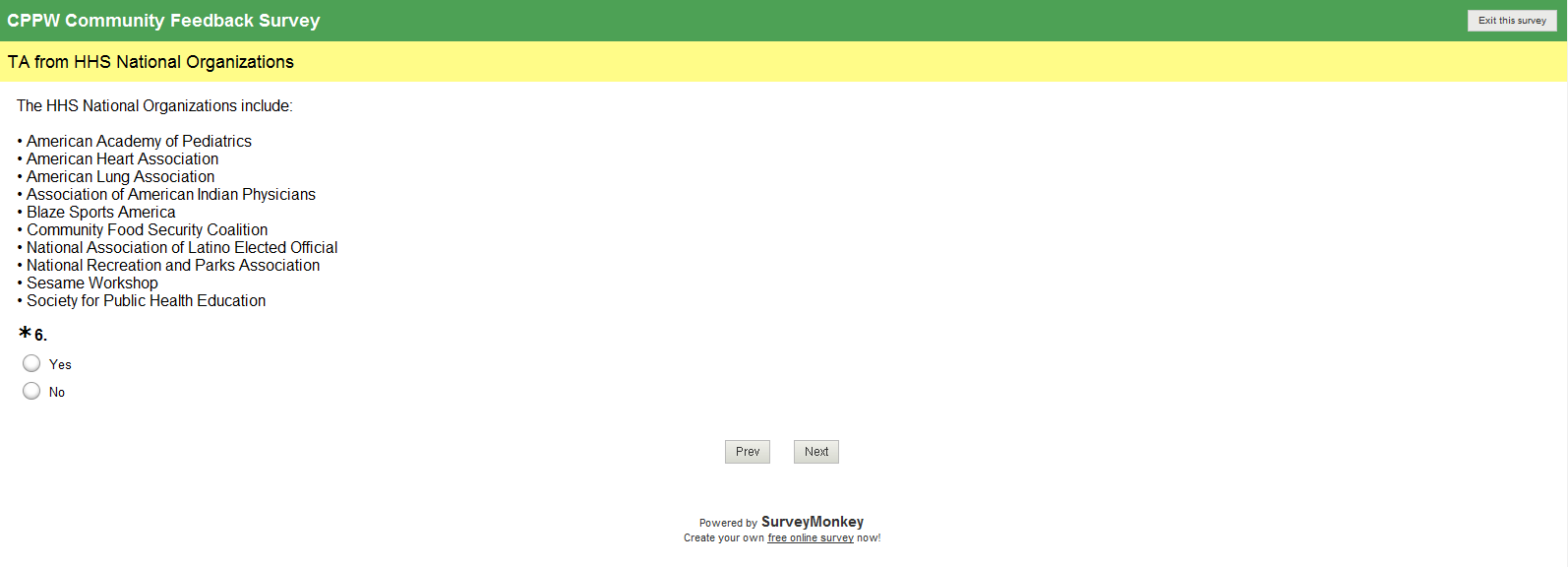 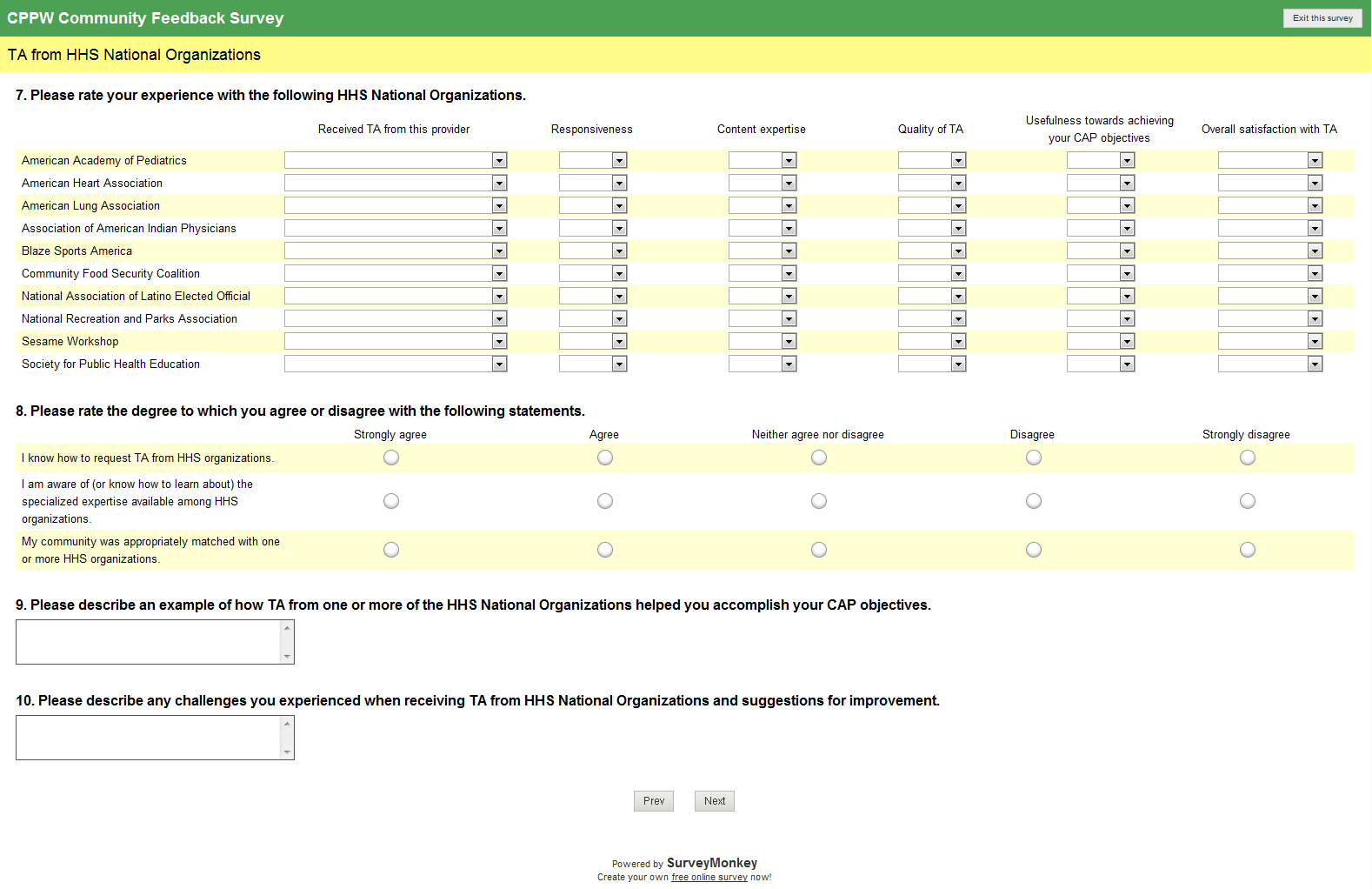 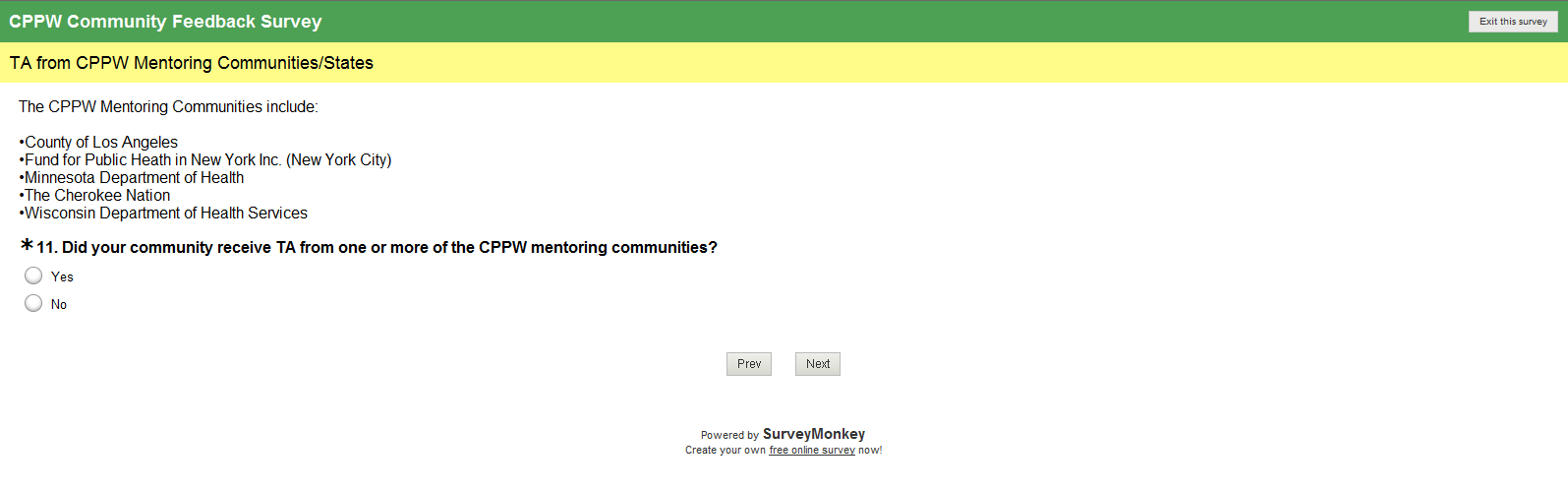 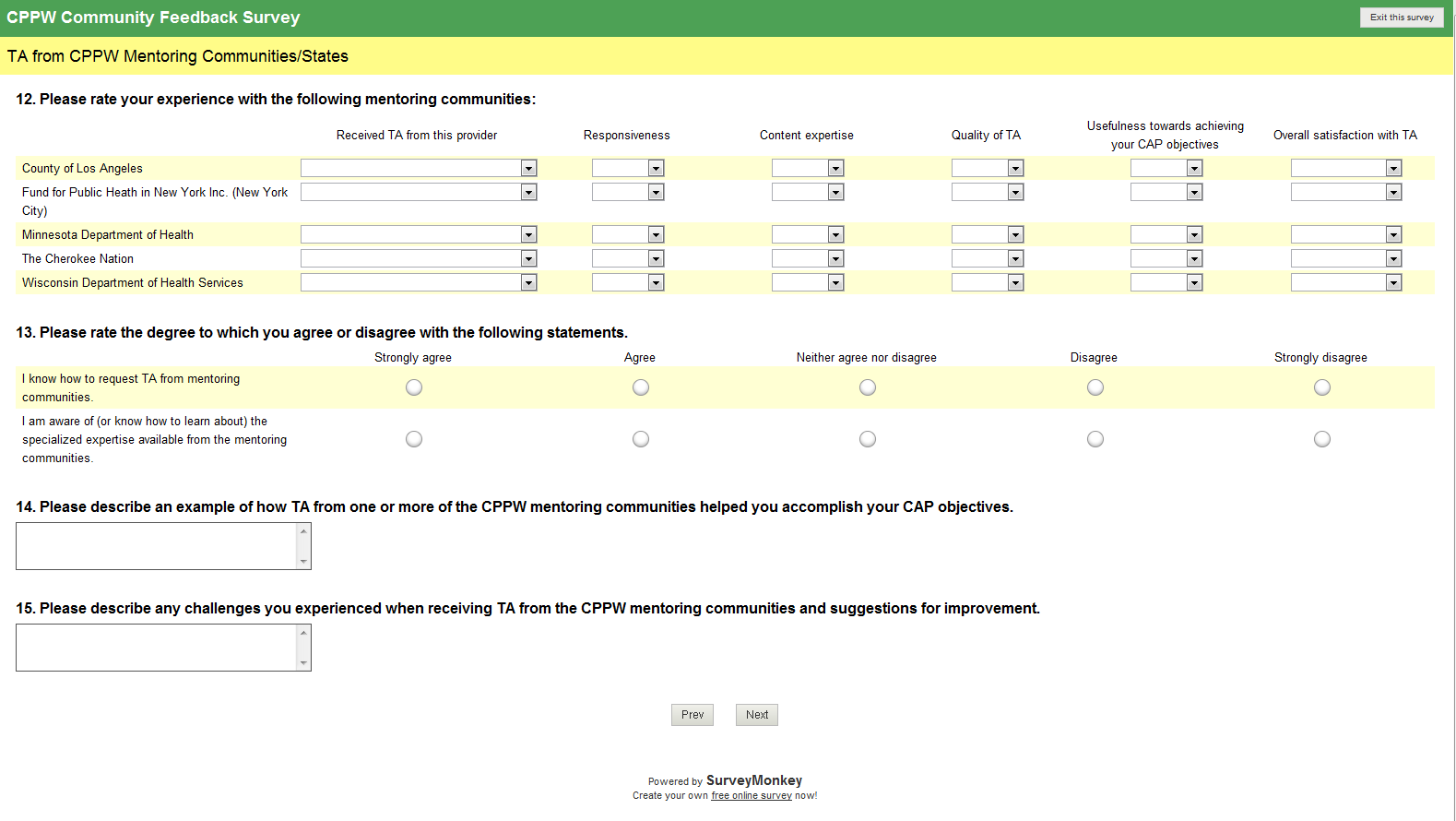 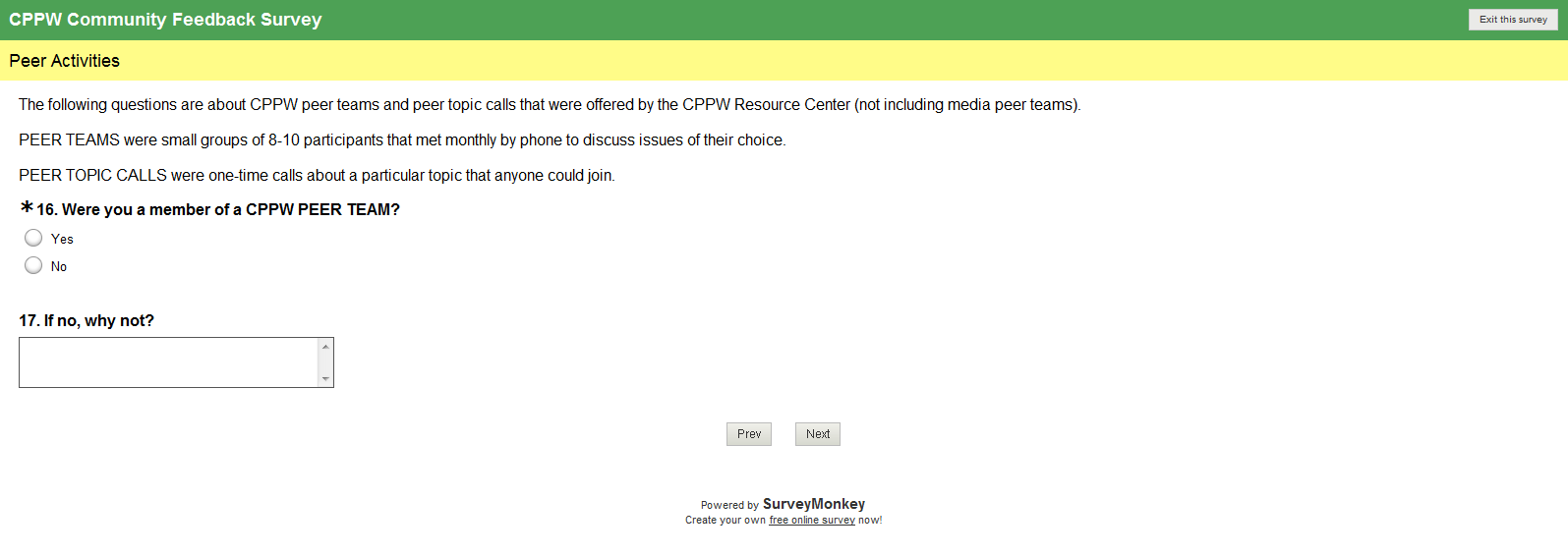 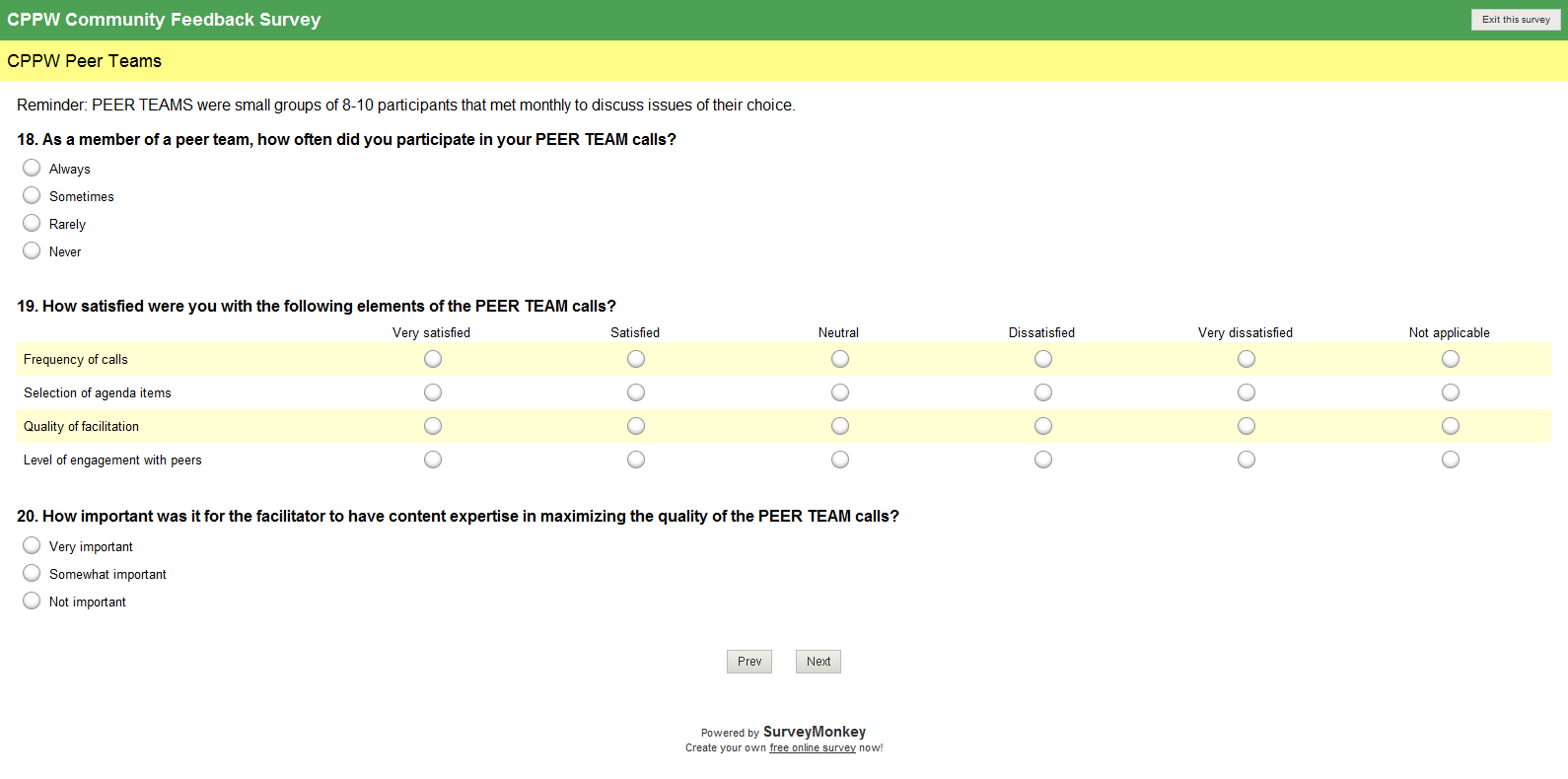 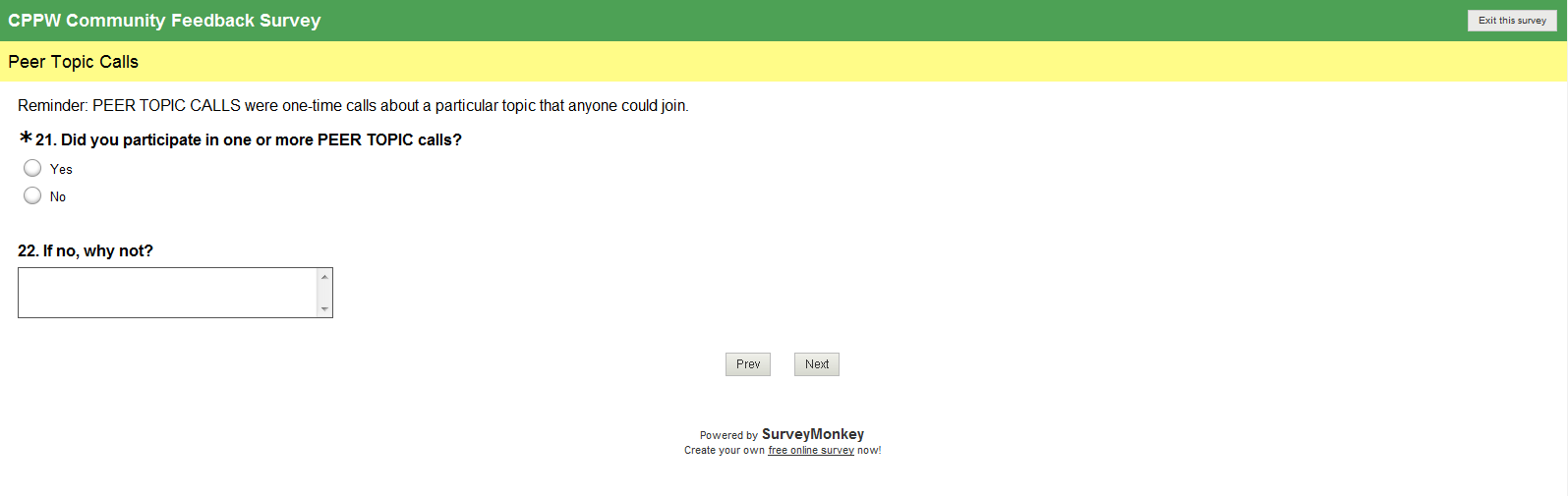 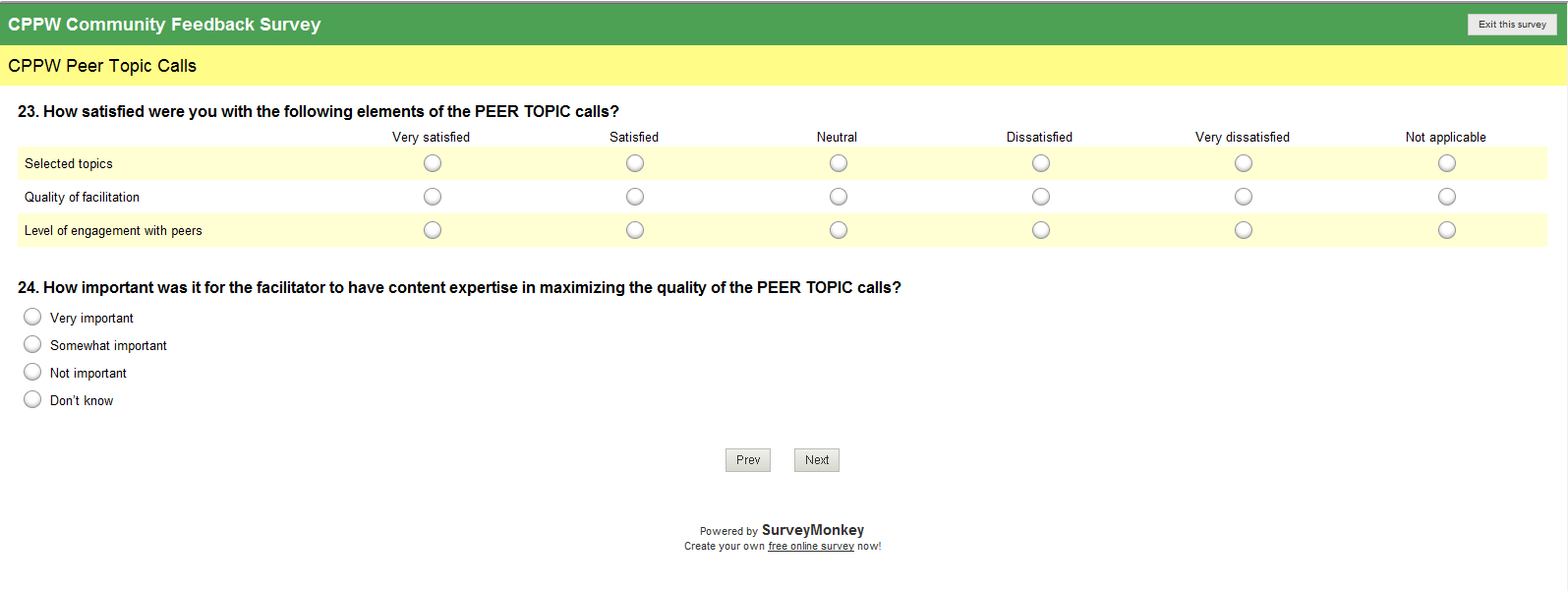 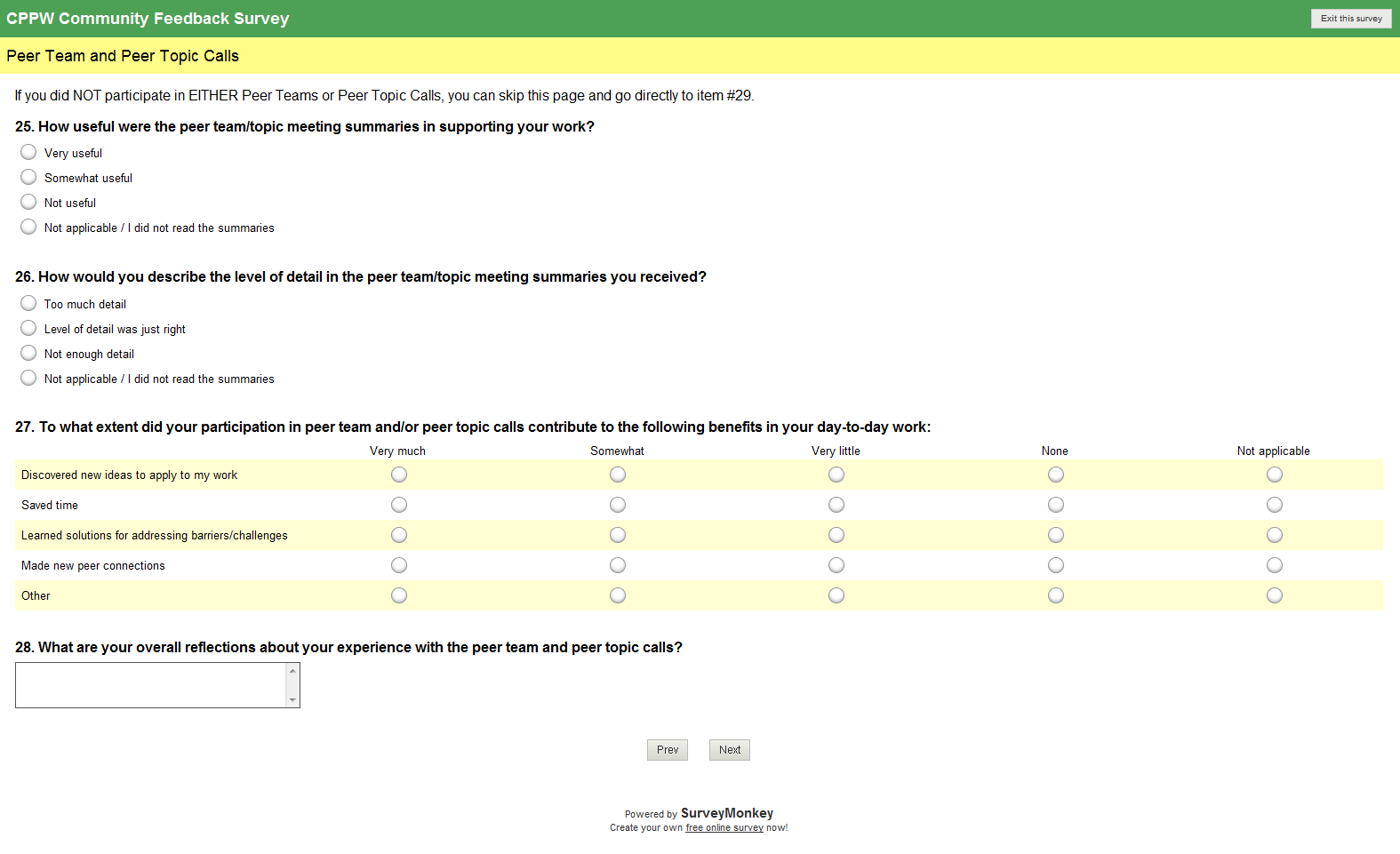 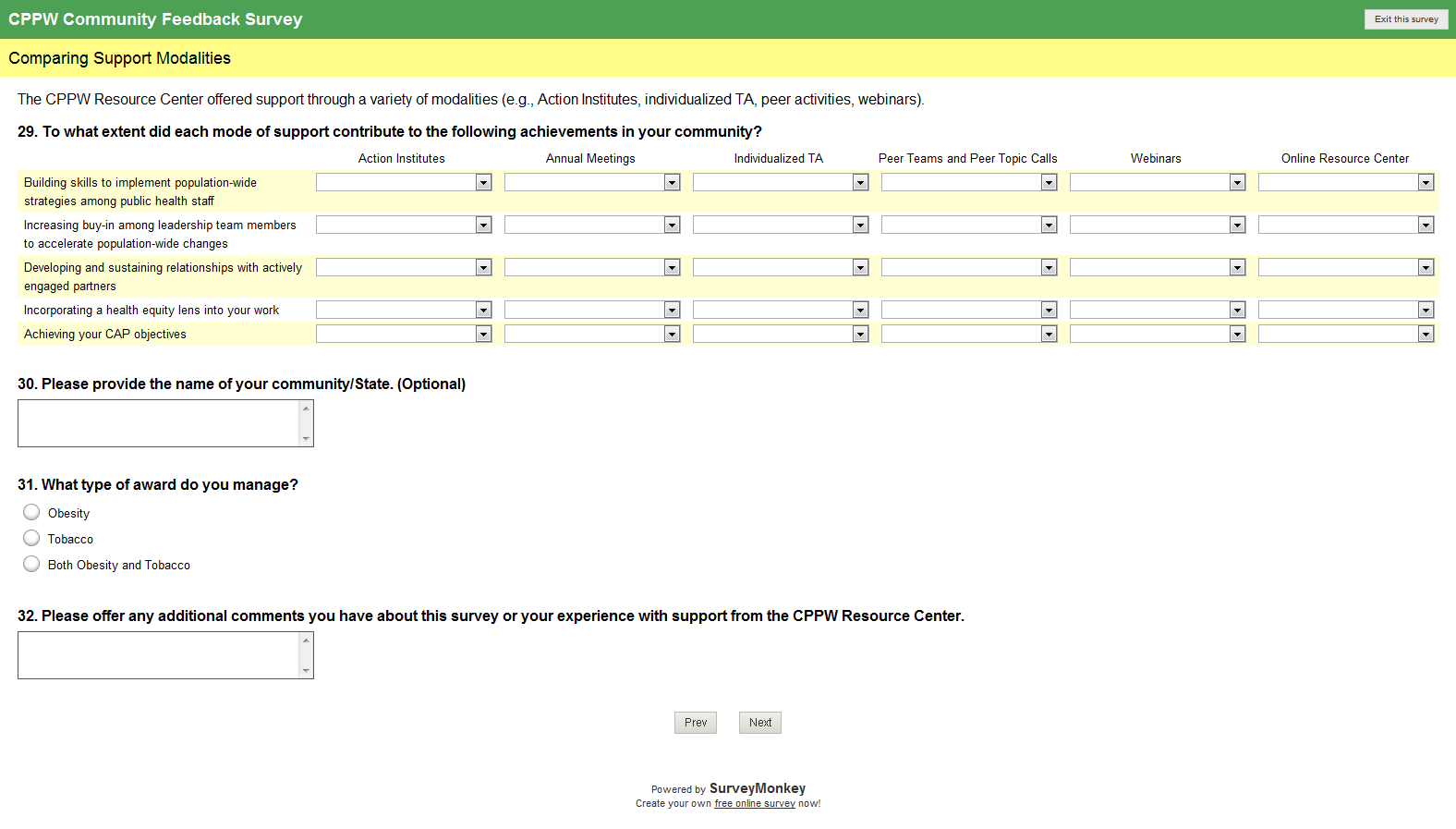 -End of Survey-